Информацияо материально – техническом обеспечении образовательной деятельности МКОУ «Острянская ООШ»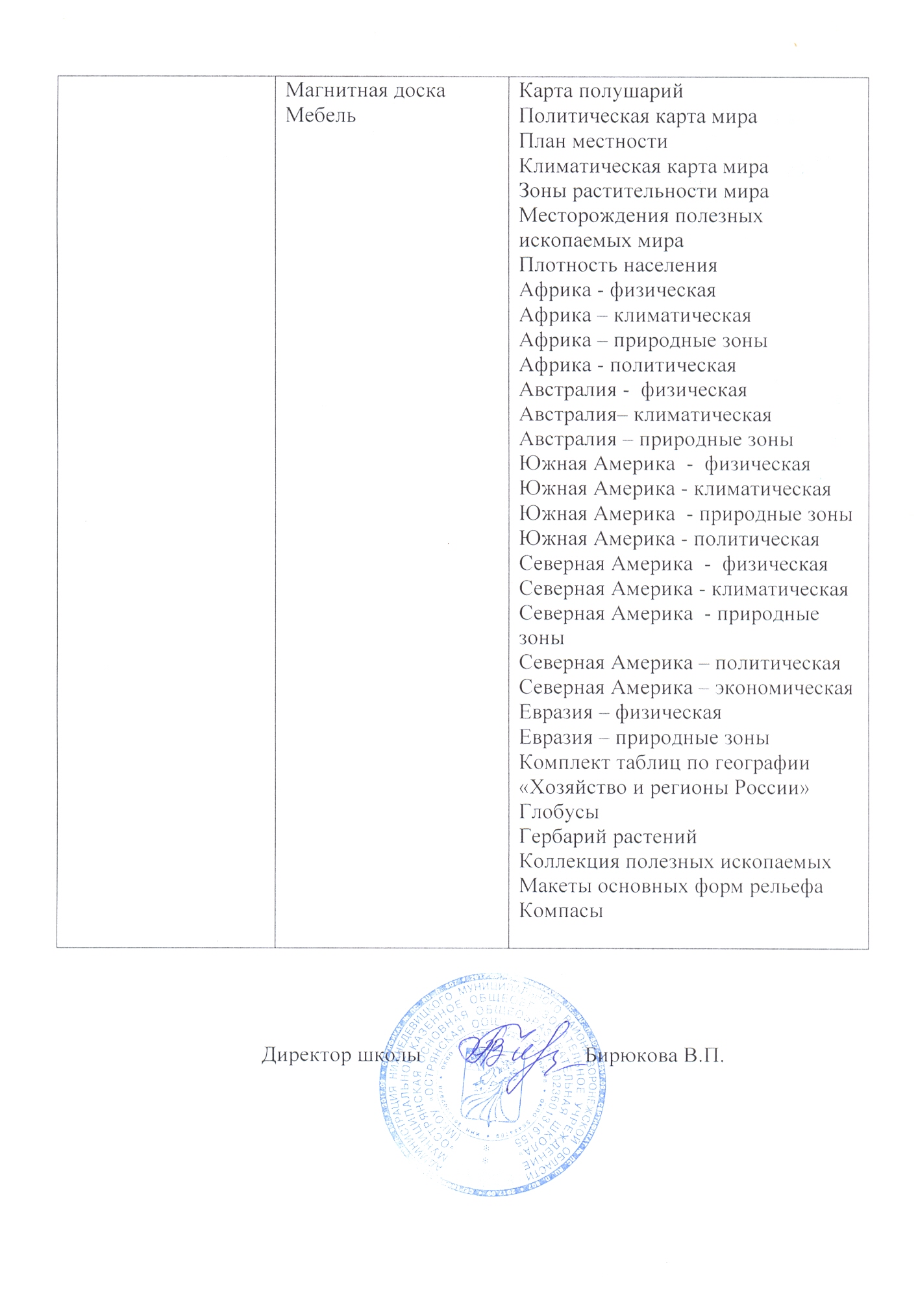 Название классаОборудование Учебно- наглядные пособия Физическая культураГранаты для метания 0,5 кгМячи резиновые детскиеМячи футбольныеНасос с иглой для накачки мячейНабор бадминтоновыйТеннисный столКонь гимнастическийМяч баскетбольныйМяч волейбольныйМостик гимнастический подкиднойРакетка для настольного теннисаМяч для настольного теннисаСкакалка гимнастическая 3 мСкакалка 2,85мОбручиСекундомерМяч гимнастическийГантель 1 кг Палочка эстафетнаяБеговая дорожкаМатыЛыжиКабинетначальных классовКомпьютер Интерактивная  доска Мультимедиапроектор ПринтерМагнитная доскаМебельДокумент камераАудиокассеты по литературному чтению . 2 – 4 классы ( 6 штук ).. Электронные приложения к учебникам 1, 3 классов (диски CD – ROM ) Комплект таблиц  словарных слов по русскому языку.Касса букв классная с магнитным креплением. Азбука подвижная с магнитным креплением.  Набор таблиц по обучению грамоте « Алфавит в загадках, пословицах, скороговорках.  Комплект таблиц по русскому языку « Основные правила и понятия».  Комплект таблиц « Грамматический разбор в начальной школе». Таблица с прописными буквами.  Набор цифр, букв, знаков с магнитным креплением. Таблицы по математике 1 – 4 классы.  Лента измерительная с сантиметровыми делениями. Линейка  классная деревянная 1 м.  Модель часов ( демонстративная ). Набор « Тела геометрические» ( дерев) Учебная физическая карта « Российская Федерация».  Компасы школьные -4 шт. Таблица « Немецкий алфавит в таблицах».Химия , биология Компьютер Настенный экран Принтер МультимедиапроекторМагнитная доскаМебель Таблицы по химииПортреты ученыхКоллекция: чугун и стальКоллекция алюминияМеталлы для машиностроенияШкала твердостиМеталлы и сплавыКоллекция горных породПолезные ископаемыеМинералы и горные породыГранит, известнякСтроение горных породКоллекция удобренийТопливо, каменный угольКоллекция каучукаШелк, волокнаБумага и картонВиды промышленного сырьяКоллекция шерстиТкани и ниткиКоллекция строительных материаловНефть, торфХлопок, волокнаПластмассыПолимеры – высокомолекулярные вещества Коллекция основных видов сырьяАминокислотыАлюминиевые стаканчикиКристаллические решеткиПипеткиШтативыСпиртовкиСтеклянные палочкиЭлектроплиткиДержателиПробирки, колбыФарфоровая посудаНабор «Кислоты – 1 В и 1С»Набор «Органические вещества»Соли для демонстрации опытовНабор «Неорганические вещества»Металлы, оксиды Щелочные и щелочноземельные металлыГорючее сухоеСистема Д.И.МенделееваШтативы лабораторныеКоллекция семян, плодов, шишекГербарии растенийГомология конечностейРудиментарные органы позвоночныхРаздаточный материал по скелету млекопитающихПриспособления к условиям существованияАналогичные органы защиты растений от травоядных животныхИскопаемые остатки животныхСкелет летучей мышиВредители лесаАгроценозРак  речнойСемя с волокнами хлопчатникаБабочкиКукурузаРазвитие тутового шелкопрядаПримеры защитных приспособлений у животныхСкелет человекаСтроение глазаСтроение уха, сердцаСтроение мозгаСкелет кошки, рыбыТермоскопЧерепаха - панцирь Прибор для демонстрации всасывания водыЧленистоногиеАскаридаВнутреннее строение дождевого червяСтроение черепа пресмыкающихсяПримеры конвергенцииКоллекция коры деревьевПрибор сравнения СО2 вдыхаемого и выдыхаемого воздухаНабор овощей  (муляжи)Ископаемые остатки растенийКоллекция семян бобовыхКоллекция семян сорных растенийПочва и её составКоллекция семян зерновых растенийМикроскопНабор препаратовТаблицы по биологииФизика и математика КомпьютерМультимедиапроекторПринтерНастенный экранМагнитная доска Мебель Комплект инструментов классныхКомплект таблиц ко всему курсу алгебры (7-9 кл.)Компакт-диск «Уроки алгебры КиМ» 9 кл.Набор геометрических телРазвертки геометрических телТаблицы по геометрииТаблица «Шкала электромагнитных колебаний»Амперметр Весы учебные Лабораторный набор «Электричество»Штатив лабораторныйКатушка для демонстрации магнитного поля тока Прибор для демонстрации «Правила Ленца»Динамометр лабораторный Психрометр Цилиндр измерительный Рычаг демонстрационный  Колбы Модель двигателя внутреннего сгорания Модели кристаллических решеток Калориметр Магнит лабораторный Вольтметр Звонок электрический Электроскоп Резистор Камертон Желоб Тележки легкоподвижные Набор гирь , грузовДеревянные брускиТермометр ЭлектромагнитКабинет информатики и ИКТКомпьютерыИнтерактивная доскаМультимедиапроекторПринтерСканерМебель Программное обеспечение «Первая помощь -1»;«Первая помощь -2».История КомпьютерМультимедиапроекторПринтерНастенный экранМагнитная доскамебельКомпакт-диск «Уроки всемирной истории К и М. Древний мир»Компакт-диск «Уроки всемирной истории К и М. Средние века»Компакт-диск «Уроки всемирной истории К и М. Новая история»Компакт-диск «Уроки всемирной истории К и М. Новейшее время»Компакт-диск «Уроки отечественной истории Ки М. XIX – XX века»Компакт-диск «Уроки отечественной истории Ки М. До  XX века»Таблицы демонстрационные «История России» (обобщающие)Таблицы демонстрационные «Всемирная история» (обобщающие)Учебные карты: «Древняя Греция»«Древняя Италия»«Географические открытия и колониальные захваты»«Индия и Китай в средние века»«Византийская империя и славяне в 6-11 веке»«Арабы в 7-11 веке»«Египет и Передняя Азия в древности»«Древний Восток. Индия и Китай в древности»«Европа в начале нового времени»«Франкское государство в 5 – середине 9 века»«Западная Европа в 11- начале 13 века. Крестовые походы»«Рост Римского государства. Восстание Спартака»«Русское государство в период крестьянской войны и борьба с интервенцией польских и шведских феодалов»«Российская империя во второй половине 18 века»«Российское государство в 16 веке»«Российское государство в 17 веке»«Образование Российского централизованного государства»«Феодальная раздробленность Руси»«Древнерусское государство в 9-12 веках»«Отечественная война 1812 года»«Россия после реформы. Развитие капитализма»«Российская империя с начала 19 века по 1861 год»«Территориально-политический раздел мира с 1876 по 1914 год»«Европа с 1870 по 1914 год»«Западная Европа после первой мировой войны»«Первая мировая война 1914 – 1918»«Гражданская война в США (1861-1865)»«Образование США»«США в конце 19 – начале 20 века»Русский язык и литератураКомпьютерМультимедиапроекторПринтерНастенный экранМагнитная доскаМебель Таблицы демонстрационные «Русский язык. Причастие и деепричастие»Таблицы демонстрационные по русскому языку   для 5 классаТаблицы демонстрационные по русскому языку   для 6 классаТаблицы демонстрационные по русскому языку   для 7 классаТаблицы демонстрационные по русскому языку   для 8 классаТаблицы демонстрационные по русскому языку   для 9 классаПортреты писателей (37 шт. ф. А3)Раздаточный иллюстративный материал по литературе. 5 классРаздаточный иллюстративный материал по литературе. 9 классАльбом по литературе 7 классАльбом по литературе 9 классАльбом по литературе 10 классАльбом иллюстраций и документов «Л.Н. Толстой»Альбом иллюстраций и документов «А.М. Горький»Альбом иллюстраций и документов «В.В. Маяковский»CD  «А.С.Пушкин. Стихи и сказки»CD Фонохрестоматия к учебнику «Литература. 5 класс»CD Фонохрестоматия к учебнику «Литература. 6 класс»CD Фонохрестоматия к учебнику «Литература. 7 класс»CD Фонохрестоматия к учебнику «Литература. 8 класс»